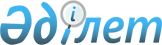 Шалқар аудандық мәслихатының 2018 жылғы 24 желтоқсандағы № 291 "2019-2021 жылдарға арналған Шалқар аудандық бюджетін бекіту туралы" шешіміне өзгерістер мен толықтырулар енгізу туралы
					
			Мерзімі біткен
			
			
		
					Ақтөбе облысы Шалқар аудандық мәслихатының 2019 жылғы 13 мамырдағы № 345 шешімі. Ақтөбе облысының Әділет департаментінде 2019 жылғы 17 мамырда № 6158 болып тіркелді. Мерзімі өткендіктен қолданыс тоқтатылды
      Қазақстан Республикасының 2001 жылғы 23 қаңтардағы "Қазақстан Республикасындағы жергілікті мемлекеттік басқару және өзін-өзі басқару туралы" Заңының 6 бабына, Қазақстан Республикасының 2008 жылғы 4 желтоқсандағы Бюджет кодексінің 109 бабына сәйкес, Шалқар аудандық мәслихаты ШЕШІМ ҚАБЫЛДАДЫ:
      1. Шалқар аудандық мәслихатының 2018 жылғы 24 желтоқсандағы № 291 "2019-2021 жылдарға арналған Шалқар аудандық бюджетін бекіту туралы" (нормативтік құқықтық актілерді мемлекеттік тіркеу Тізілімінде № 3-13-223 тіркелген, 2019 жылы 10 қаңтарда Қазақстан Республикасы нормативтік құқықтық актілерінің электрондық түрдегі Эталондық бақылау банкінде жарияланған) шешіміне мынадай өзгерістер мен толықтырулар енгізілсін:
      1 тармақта:
      1) тармақшасында:
      кірістер - "8711082,0" сандары "10307528,0" сандарымен ауыстырылсын;
      трансферттердің түсімдері – "5900177,0" сандары "7496623,0" сандарымен ауыстырылсын;
      2) тармақшасында:
      шығындар – "9273364,9" сандары "10869810,9" сандарымен ауыстырылсын;
      7 тармақта:
      екінші абзацында:
      "34000,0" сандары "281965,0" сандарымен ауыстырылсын;
      бесінші абзацында:
      "93461,0" сандары "121741,0" сандарымен ауыстырылсын;
      алтыншы абзацында:
      "449383,0" сандары "1052731,0" сандарымен ауыстырылсын;
      және мынадай мазмұндағы абзацтармен толықтырылсын:
      "бастауыш, негізгі және жалпы орта білім беру ұйымдарының мұғалімдері мен педагог-психологтарының еңбегіне ақы төлеуді ұлғайтуға – 547706,0 мың теңге;
      аз қамтылған көпбалалы отбасыларына коммуналдық тұрғын үй қорының тұрғын үйін сатып алуға – 5500,0 мың теңге;
      мемлекеттік әкімшілік қызметшілерінің кейбір санаттарының жалақысын көтеруге – 39197,0 мың теңге.";
      8 тармақта:
      он бесінші абзацында:
      "50000,0" сандары "100000,0" сандарымен ауыстырылсын;
      9 тармақ жаңа редакцияда жазылсын:
      "9. 2019 жылға арналған аудандық бюджетте республикалық бюджеттен мынадай нысаналы даму трансферттері түскені бекітілсін:
      Шалқар ауданы Қотыртас ауылындағы сумен жабдықтау желілерін қайта жарақтауға - 191971,0 мың теңге;
      Шалқар ауданы Шалқар қаласындағы Сазтөбе көшесі, № 51, № 52, № 53, № 54 екіпәтерлік жалдамалы коммуналдық тұрғын үйлерін салуға – 61577,0 мың теңге;
      Шалқар ауданы Шалқар қаласындағы Тәжірибе көшесі, № 46, № 48 екіпәтерлік жалдамалы коммуналдық тұрғын үйлерін салуға – 30788,0 мың теңге.
      Нысаналы даму трансферттердің сомаларын бөлу аудан әкімдігінің қаулысы негізінде айқындалады.";
      10 тармақ мынадай мазмұндағы абзацтармен толықтырылсын:
      "Шалқар ауданы Шалқар қаласындағы Сазтөбе көшесі, № 51, № 52, № 53, № 54 екіпәтерлік жалдамалы коммуналдық тұрғын үйлерін салуға – 6842,0 мың теңге;
      Шалқар ауданы Шалқар қаласындағы Тәжірибе көшесі, № 46, № 48 екіпәтерлік жалдамалы коммуналдық тұрғын үйлерін салуға – 3421,0 мың теңге;
      Шалқар ауданы Шалқар қаласындағы Сазтөбе көшесі, № 51, № 52, № 53, № 54 екіпәтерлік жалдамалы коммуналдық тұрғын үйлердің сыртқы инженерлік-коммуникациялық желілерін салуға және көркейтуге – 10780,0 мың теңге;
      Шалқар ауданы Шалқар қаласындағы Тәжірибе көшесі, № 46, № 48 екіпәтерлік жалдамалы коммуналдық тұрғын үйлердің сыртқы инженерлік-коммуникациялық желілерін салуға және көркейтуге – 11972,0 мың теңге.".
      2. Көрсетілген шешімнің 1, 8 қосымшалары осы шешімнің 1, 2 қосымшаларына сәйкес жаңа редакцияда жазылсын.
      3. "Шалқар аудандық мәслихатының аппараты" мемлекеттік мекемесі заңнамада белгіленген тәртіппен:
      1) осы шешімді Ақтөбе облысының Әділет департаментінде мемлекеттік тіркеуді;
      2) осы шешімді Қазақстан Республикасы нормативтік құқықтық актілерінің электрондық түрдегі Эталондық бақылау банкінде және мерзімді баспа басылымдарында ресми жариялауға жіберуді;
      3) осы шешімді Шалқар аудандық мәслихатының интернет-ресурсында орналастыруды қамтамасыз етсін.
      4. Осы шешім 2019 жылдың 1 қаңтарынан бастап қолданысқа енгізіледі. 2019 жылға арналған Шалқар аудандық бюджеті Ауылдық округтердің әкімі аппараттары бойынша 2019 жылға арналған бюджеттік бағдарламаларының қаржыландыру көлемі
      (мың теңге)


					© 2012. Қазақстан Республикасы Әділет министрлігінің «Қазақстан Республикасының Заңнама және құқықтық ақпарат институты» ШЖҚ РМК
				
      Шалқар аудандық 
мәслихатының сессия төрағасы 

Ж. Былқайыр

      Шалқар аудандық 
мәслихатының хатшысы 

С. Бигеев
Шалқар аудандық мәслихатының 2019 жылғы 13 мамырдағы № 345 шешіміне 
1 қосымшаШалқар аудандық мәслихатының 2018 жылғы 24 желтоқсандағы № 291 шешіміне 
1 қосымша
Санаты
Санаты
Санаты
Санаты
Санаты
Сомасы, 
мың теңге
Сыныбы
Сыныбы
Сыныбы
Сыныбы
Сомасы, 
мың теңге
Ішкі сыныбы
Ішкі сыныбы
Ішкі сыныбы
Сомасы, 
мың теңге
Атауы
Атауы
Сомасы, 
мың теңге
КІРІСТЕР
КІРІСТЕР
10307528,0
1
Салықтық түсімдер
Салықтық түсімдер
2780397,0
01
Табыс салығы
Табыс салығы
248450,0
2
Жеке табыс салығы
Жеке табыс салығы
248450,0
03
Әлеуметтік салық
Әлеуметтік салық
264600,0
1
Әлеуметтік салық
Әлеуметтік салық
264600,0
04
Меншікке салынатын салықтар
Меншікке салынатын салықтар
2215980,0
1
Мүлікке салынатын салықтар
Мүлікке салынатын салықтар
2192369,0
3
Жер салығы
Жер салығы
2182,0
4
Көлік құралдарына  салынатын салық
Көлік құралдарына  салынатын салық
18579,0
5
Бірыңғай  жер  салығы
Бірыңғай  жер  салығы
2850,0
05
Тауарларға, жұмыстарға және қызметтерге салынатын ішкі салықтар
Тауарларға, жұмыстарға және қызметтерге салынатын ішкі салықтар
47367,0
2
Акциздер
Акциздер
2778,0
3
Табиғи және басқа да ресурстарды пайдаланғаны үшін түсетін түсімдер
Табиғи және басқа да ресурстарды пайдаланғаны үшін түсетін түсімдер
36400,0
4
Кәсіпкерлік және кәсіби қызметті жүргізгені үшін алынатын алымдар
Кәсіпкерлік және кәсіби қызметті жүргізгені үшін алынатын алымдар
7600,0
5
Ойын бизнесіне салық
Ойын бизнесіне салық
589,0
08
Заңдық маңызы бар әрекеттерді жасағаны және (немесе) оған уәкілеттігі бар мемлекеттік органдар немесе лауазымды адамдар құжаттар бергені үшін алынатын міндетті төлемдер
Заңдық маңызы бар әрекеттерді жасағаны және (немесе) оған уәкілеттігі бар мемлекеттік органдар немесе лауазымды адамдар құжаттар бергені үшін алынатын міндетті төлемдер
4000,0
1
Мемлекеттік баж
Мемлекеттік баж
4000,0
2
Салықтық емес түсімдер
Салықтық емес түсімдер
11508,0
01
Мемлекеттік меншіктен түсетін кірістер
Мемлекеттік меншіктен түсетін кірістер
1408,0
5
Мемлекет меншігіндегі мүлікті жалға беруден түсетін кірістер
Мемлекет меншігіндегі мүлікті жалға беруден түсетін кірістер
1300,0
7
Мемлекеттік бюджеттен берілетін кредиттер бойынша сыйақылар
Мемлекеттік бюджеттен берілетін кредиттер бойынша сыйақылар
108,0
06
Басқа да салықтық емес түсімдер
Басқа да салықтық емес түсімдер
10100,0
1
Басқа да салықтық емес түсімдер
Басқа да салықтық емес түсімдер
10100,0
3
Негізгі капиталды сатудан түсетін түсімдер
Негізгі капиталды сатудан түсетін түсімдер
19000,0
03
Жерді және материалдық емес активтерді сату
Жерді және материалдық емес активтерді сату
19000,0
1
Жерді сату
Жерді сату
19000,0
4
Трансферттердің түсімдері
Трансферттердің түсімдері
7496623,0
02
Мемлекеттік басқарудың жоғары тұрған органдарынан түсетін трансферттер
Мемлекеттік басқарудың жоғары тұрған органдарынан түсетін трансферттер
7496623,0
2
Облыстық бюджеттен түсетін трансферттер
Облыстық бюджеттен түсетін трансферттер
7496623,0
II. ШЫҒЫНДАР
II. ШЫҒЫНДАР
II. ШЫҒЫНДАР
II. ШЫҒЫНДАР
II. ШЫҒЫНДАР
10869810,9
01
Жалпы сипаттағы мемлекеттік  қызметтер 
552630,2
1
Мемлекеттік басқарудың жалпы функцияларын орындайтын өкілді, атқарушы және басқа органдар
303751,2
112
Аудан (облыстық маңызы бар қала) мәслихатының  аппараты
26031,0
001
Аудан (облыстық маңызы бар қала) мәслихатының қызметін қамтамасыз ету жөніндегі қызметтер
26031,0
122
Аудан (облыстық маңызы бар қала) әкімінің  аппараты
131520,0
001
Аудан (облыстық маңызы бар қала) әкімінің қызметін қамтамасыз ету жөніндегі қызметтер
115126,0
002
Ақпараттық жүйелер құру
4000,0
003
Мемлекеттік органның күрделі шығыстары
6151,0
113
Жергілікті бюджеттерден берілетін ағымдағы нысаналы трансферттер
6243,0
123
Қаладағы  аудан, аудандық маңызы бар қала, кент, ауыл, ауылдық округ әкімінің  аппараты
146200,2
001
Қаладағы аудан, аудандық маңызы бар қаланың, кент, ауыл, ауылдық  округ  әкімінің  қызметін қамтамасыз ету жөніндегі қызметтер
142200,2
022
Мемлекеттік органның күрделі шығыстары
4000,0
2
Қаржылық  қызмет
28103,0
452
Ауданның (облыстық маңызы бар қаланың) қаржы бөлімі
28103,0
001
Ауданның (облыстық маңызы бар қаланың)  бюджетін орындау және коммуналдық меншігін басқару саласындағы мемлекеттік саясатты іске асыру жөніндегі қызметтер
26749,0
003
Салық салу мақсатында мүлікті бағалауды жүргізу
1254,0
010
Жекешелендіру, коммуналдық меншікті басқару, жекешелендіруден кейінгі қызмет және осыған байланысты дауларды реттеу
100,0
5
Жоспарлау және статистикалық қызмет
23940,0
453
Ауданның (облыстық маңызы бар қаланың) экономика және бюджеттік жоспарлау бөлімі
23940,0
001
Экономикалық саясатты, мемлекеттік  жоспарлау жүйесін қалыптастыру және дамыту саласындағы мемлекеттік саясатты іске асыру жөніндегі қызметтер
23940,0
9
Жалпы сипаттағы өзге де мемлекеттік қызметтер
196836,0
495
Ауданның (облыстық маңызы бар қаланың) сәулет, құрылыс, тұрғын үй-коммуналдық шаруашылығы, жолаушылар көлігі және автомобиль жолдары бөлімі
196836,0
001
Жергілікті деңгейде  сәулет, құрылыс, тұрғын үй-коммуналдық шаруашылығы, жолаушылар көлігі және автомобиль жолдары саласындағы мемлекеттік саясатты іске асыру жөніндегі қызметтер
28836,0
113
Жергілікті бюджеттерден берілетін ағымдағы нысаналы трансферттер
168000,0
02
Қорғаныс
54809,0
1
Әскери  мұқтаждар
5302,0
122
Аудан (облыстық маңызы бар қала) әкімінің  аппараты
5302,0
005
Жалпыға бірдей  әскери міндетті  атқару шеңберіндегі  іс-шаралар
5302,0
2
Төтенше жағдайлар жөніндегі жұмыстарды ұйымдастыру
49507,0
122
Аудан (облыстық маңызы бар қала) әкімінің  аппараты
49507,0
006
Аудан (облыстық маңызы бар қала) ауқымындағы төтенше жағдайлардың алдын алу және оларды жою
42480,0
007
Аудандық (қалалық) ауқымдағы дала өрттерінің, сондай-ақ мемлекеттік өртке қарсы  қызмет органдары құрылмаған елді мекендерде  өрттердің  алдын  алу және оларды сөндіру жөніндегі іс-шаралар
7027,0
04
Білім  беру
7316183,9
1
Мектепке  дейінгі тәрбие және оқыту
437631,0
464
Ауданның (облыстық маңызы бар қаланың) білім бөлімі
437631,0
009
Мектепке дейінгі тәрбие мен оқыту ұйымдарының қызметін қамтамасыз ету
35131,0
024
Мектепке дейінгі білім беру ұйымдарында мемлекеттік білім беру тапсырыстарын іске асыруға аудандық маңызы бар қала, ауыл, кент, ауылдық округ бюджеттеріне берілетін ағымдағы нысаналы трансферттер
62822,0
040
Мектепке дейінгі білім беру ұйымдарында мемлекеттік білім беру тапсырысын іске асыруға
339678,0
2
Бастауыш, негізгі орта және  жалпы орта білім беру
6168873,9
464
Ауданның (облыстық маңызы бар қаланың) білім бөлімі
6120262,9
003
Жалпы білім беру
5739008,9
006
Балаларға қосымша білім беру
381254,0
465
Ауданның (облыстық маңызы бар қаланың) дене шынықтыру және спорт бөлімі
48611,0
017
Балалар мен жасөспірімдерге спорт бойынша қосымша білім беру
48611,0
9
Білім беру саласындағы өзге де қызметтер
709679,0
464
Ауданның (облыстық маңызы бар қаланың) білім бөлімі
709679,0
001
Жергілікті деңгейде білім беру саласындағы мемлекеттік саясатты іске асыру жөніндегі қызметтер
24396,0
004
Ауданның (облыстық маңызы бар қаланың) мемлекеттік білім беру мекемелерінде білім беру жүйесін ақпараттандыру
41500,0
005
Ауданның (облыстық маңызы бар қаланың) мемлекеттік білім беру мекемелер үшін оқулықтар мен оқу-әдістемелік кешендерді  сатып алу және жеткізу
100618,0
007
Аудандық  (қалалық)  ауқымдағы  мектеп олимпиадаларын,   мектептен  тыс  іс-шараларды  және конкурстарды өткізу
2583,0
015
Жетім баланы (жетім балаларды) және ата-аналарының қамқорынсыз қалған баланы (балаларды) күтіп-ұстауға қамқоршыларға (қорғаншыларға)  ай  сайынға ақшалай қаражат төлемі
9444,0
023
Методикалық жұмыс
34076,0
067
Ведомстволық  бағыныстағы  мемлекеттік  мекемелері  мен  ұйымдары  үшін  күрделі  шығыстары
92667,0
113
Жергілікті   бюджеттерден  берілетін  ағымдағы  нысаналы  трансферттер 
404395,0
06
Әлеуметтік  көмек  және  әлеуметтік қамсыздандыру
849490,0
1
Әлеуметтік  қамсыздандыру
315364,0
451
Ауданның (облыстық маңызы бар қаланың) жұмыспен қамту және әлеуметтік  бағдарламалар  бөлімі
312844,0
005
Мемлекеттік  атаулы  әлеуметтік  көмек
312844,0
464
Ауданның (облыстық маңызы бар қаланың) білім бөлімі
2520,0
030
Патронат тәрбиешілерге берілген баланы (балаларды) асырап бағу
2520,0
2
Әлеуметтік  көмек
505339,0
451
Ауданның (облыстық маңызы бар қаланың) жұмыспен қамту және әлеуметтік  бағдарламалар  бөлімі
505339,0
002
Жұмыспен қамту бағдарламасы
353252,0
004
Ауылдық жерлерде тұратын  денсаулық сақтау, білім беру, әлеуметтік қамтамасыз ету, мәдениет, спорт және ветеринар мамандарына отын сатып алуға Қазақстан Республикасының заңнамасына сәйкес  әлеуметтік көмек көрсету
13287,0
006
Тұрғын үйге көмек көрсету
7000,0
007
Жергілікті өкілетті органдардың шешімі бойынша мұқтаж азаматтардың жекелеген топтарына әлеуметтік көмек
59056,0
014
Мұқтаж азаматтарға  үйде  әлеуметтік  көмек  көрсету
5821,0
017
Мүгедектерді оңалту жеке бағдарламасына сәйкес, мұқтаж мүгедектерді міндетті гигиеналық құралдармен және ымдау тілі мамандарының қызмет көрсетуін, жеке көмекшілермен қамтамасыз ету
32774,0
023
Жұмыспен қамту орталықтарының қызметін қамтамасыз ету
34149,0
9
Әлеуметтік  көмек және әлеуметтік қамтамасыз ету салаларындағы өзге де қызметтер
28787,0
451
Ауданның (облыстық маңызы бар қаланың) жұмыспен қамту және әлеуметтік  бағдарламалар  бөлімі
28787,0
001
Жергілікті  деңгейде халық үшін әлеуметтік бағдарламаларды жұмыспен қамтуды қамтамасыз етуді іске асыру саласындағы мемлекеттік саясатты іске асыру жөніндегі қызметтер 
25397,0
021
Мемлекеттік органның күрделі шығыстары
750,0
011
Жәрдемақыларды  және  басқа да әлеуметтік төлемдерді есептеу, төлеу мен жеткізу бойынша қызметтерге ақы төлеу
640,0
050
Қазақстан Республикасында мүгедектердің құқықтарын қмтмасыз етуге және өмір сапасын жақсарту
2000,0
07
Тұрғын  үй-коммуналдық шаруашылық
770611,5
1
Тұрғын  үй  шаруашылығы 
234985,0
464
Ауданның (облыстық маңызы бар қаланың) білім бөлімі
34169,0
026
Нәтижелі жұмыспен қамтуды және жаппай кәсіпкерлікті дамыту бағдарламасы шеңберінде қалалардың және ауылдық елді мекендердің объектілерін жөндеу
34169,0
495
Ауданның (облыстық маңызы бар қаланың) сәулет, құрылыс, тұрғын үй-коммуналдық шаруашылығы, жолаушылар көлігі және автомобиль жолдары бөлімі
200816,0
007
Коммуналдық тұрғын үй қорының тұрғын үйін жобалау және (немесе) салу, реконструкциялау
105435,0
011
Азаматтардың жекелеген санаттарын тұрғын үймен қамтамасыз ету
15000,0
033
Инженерлік-коммуникациялық инфрақұрылымды жобалау, дамыту және (немесе) жайластыру
74881,0
098
Коммуналдық тұрғын үй қорының тұрғын үйлерін сатып алу
5500,0
2
Коммуналдық  шаруашылық 
491442,0
495
Ауданның (облыстық маңызы бар қаланың) сәулет, құрылыс, тұрғын үй-коммуналдық шаруашылығы, жолаушылар көлігі және автомобиль жолдары бөлімі
491442,0
013
Коммуналдық шаруашылықты дамыту
106227,0
016
Сумен жабдықтау және су бұру жүйесінің жұмыс істеуі
11620,0
026
Ауданның (облыстық маңызы бар қаланың) коммуналдық меншігіндегі жылу жүйелерін қолдануды ұйымдастыру
511,0
027
Ауданның (облыстық маңызы бар қаланың) коммуналдық меншігіндегі газ жүйелерін қолдануды ұйымдастыру
16302,0
058
Елді  мекендердің  сумен  жабдықтау  және  су  бұру  жүйелерін  дамыту
356782,0
3
Елді  мекендерді  абаттандыру 
44184,5
123
Қаладағы  аудан, аудандық маңызы бар қала, кент, ауыл, ауылдық округ әкімінің  аппараты
1240,5
009
Елді мекендердің санитариясын қамтамасыз ету
1240,5
495
Ауданның (облыстық маңызы бар қаланың) сәулет, құрылыс, тұрғын үй-коммуналдық шаруашылығы, жолаушылар көлігі және автомобиль жолдары бөлімі
42944,0
025
Елді мекендердегі көшелерді  жарықтандыру
30946,0
029
Елді мекендерді абаттандыру және көгалдандыру
7100,0
031
Елді мекендердің санитаиясын қамтамасыз ету
4898,0
08
Мәдениет,  спорт,  туризм  және  ақпараттық  кеңістік
342757,0
1
Мәдениет саласындағы  қызмет
129806,0
455
Ауданның (облыстық маңызы бар қаланың) мәдениет және тілдерді дамыту бөлімі
129806,0
003
Мәдени-демалыс  жұмысын  қолдау
129806,0
2
Спорт
21747,0
465
Ауданның (облыстық маңызы бар қаланың) дене шынықтыру және спорт бөлімі
21747,0
001
Жергілікті деңгейде дене шынықтыру және спорт саласындағы мемлекеттік саясатты іске асыру жөніндегі қызметтер
8487,0
006
Аудандық (облыстық маңызы бар қалалық)  деңгейде спорттық  жарыстар  өткізу
2580,0
007
Әртүрлі спорт түрлері бойынша аудан (облыстық маңызы бар қала) құрама командаларының мүшелерін дайындау және олардың облыстық спорт жарыстарына қатысуы
10680,0
3
Ақпараттық  кеңістік
114367,0
455
Ауданның (облыстық маңызы бар қаланың) мәдениет және тілдерді дамыту бөлімі
102667,0
006
Аудандық (қалалық) кітапханалардың  жұмыс істеуі
101867,0
007
Мемлекеттік тілді және Қазақстан халқының басқа да тілдерін дамыту
800,0
456
Ауданның (облыстық маңызы бар қаланың) ішкі  саясат  бөлімі
11700,0
002
Мемлекеттік  ақпараттық саясат жүргізу жөніндегі қызметтер
11700,0
9
Мәдениет, спорт, туризм және  ақпараттық кеңістікті ұйымдастыру жөніндегі өзге де қызметтер
76837,0
455
Ауданның (облыстық маңызы бар қаланың) мәдениет және тілдерді дамыту бөлімі
30589,0
001
Жергілікті деңгейде тілдерді  және мәдениетті дамыту саласындағы мемлекеттік саясатты іске асыру жөніндегі қызметтер
17834,0
010
Мемлекеттік органның күрделі шығыстары
255,0
032
Ведомстволық бағыныстағы мемлекеттік мекемелер мен ұйымдардың күрделі шығыстары
12500,0
456
Ауданның (облыстық маңызы бар қаланың) ішкі саясат  бөлімі
46248,0
001
Жергілікті деңгейде ақпарат, мемлекеттілікті нығайту және азаматтардың әлеуметтік сенімділігін қалыптастыру саласында мемлекеттік саясатты іске асыру жөніндегі қызметтер
16357,0
003
Жастар саясаты саласында  іс-шараларды  іске  асыру
29891,0
10
Ауыл, су, орман, балық шаруашылығы, ерекше қорғалатын табиғи аумақтар, қоршаған ортаны және жануарлар дүниесін қорғау, жер қатынастары
159577,0
1
Ауыл шаруашылығы
131347,0
462
Ауданның (облыстық маңызы бар қаланың) ауыл шаруашылығы бөлімі
24900,0
001
Жергілікті деңгейде ауыл шаруашылығы  саласындағы мемлекеттік саясатты іске асыру жөніндегі қызметтер 
24900,0
473
Ауданның (облыстық маңызы бар қаланың) ветеринария бөлімі
106447,0
001
Жергілікті деңгейде ветеринария саласындағы мемлекеттік саясатты іске асыру жөніндегі қызметтер 
13561,0
005
Мал көмінділерінің (биотермиялық шұңқырлардың) жұмыс істеуін қамтамасыз ету
687,0
006
Ауру жануарларды санитарлық союды ұйымдастыру
877,0
007
Қаңғыбас иттер мен мысықтарды аулауды және жоюды ұйымдастыру
3000,0
008
Алып қойылатын және жойылатын ауру жануарлардың, жануарлардан алынатын өнімдер мен шикізаттың құнын иелеріне өтеу 
1600,0
010
Ауыл шаруашылығы жануарларын сәйкестендіру жөніндегі іс-шараларды өткізу
5376,0
011
Эпизоотияға қарсы іс-шаралар жүргізу
81346,0
6
Жер қатынастары
23811,0
463
Ауданның (облыстық маңызы бар қаланың) жер қатынастары бөлімі
23811,0
001
Аудан (облыстық маңызы бар қала) аумағында жер қатынастарын реттеу саласындағы мемлекеттік саясатты іске асыру жөніндегі қызметтер  
16311,0
006
Аудандардың, облыстық маңызы бар, аудандық маңызы бар қалалардың, кенттердің, ауылдардың, ауылдық округтердің шекарасын белгілеу кезінде жүргізілетін жерге орналастыру
7500,0
9
Ауыл, су, орман, балық шаруашылығы, қоршаған ортаны қорғау және жер қатынастары саласындағы басқа да қызметтер
4419,0
453
Ауданның (облыстық маңызы бар қаланың) экономика және бюджеттік жоспарлау бөлімі
4419,0
099
Мамандардың әлеуметтік көмек көрсетуі жөніндегі шараларды іске асыру 
4419,0
12
Көлік  және  коммуникация
136169,0
1
Автомобиль  көлігі
136169,0
495
Ауданның (облыстық маңызы бар қаланың) сәулет, құрылыс, тұрғын үй-коммуналдық шаруашылығы, жолаушылар көлігі және автомобиль жолдары бөлімі
136169,0
023
Автомобиль жолдарының жұмыс істеуін қамтамасыз ету
7800,0
045
Аудандық маңызы бар автомобиль жолдарын және елді-мекендердің көшелерін күрделі және орташа жөндеу  
128369,0
13
Басқалар
203054,0
3
Кәсіпкерлік қызметті  қолдау және бәсекелестікті қорғау
11059,0
469
Ауданның (облыстық маңызы бар қаланың) кәсіпкерлік бөлімі
11059,0
001
Жергілікті деңгейде кәсіпкерлікті дамыту саласындағы мемлекеттік саясатты іске асыру жөніндегі қызметтер
10059,0
003
Кәсіпкерлік қызметті қолдау
1000,0
9
Басқалар
191995,0
452
Ауданның (облыстық маңызы бар қаланың) қаржы бөлімі
191995,0
012
Ауданның (облыстық маңызы бар қаланың) жергілікті атқарушы органының резерві 
45000,0
026
Аудандық маңызы бар қала, ауыл, кент, ауылдық округ бюджеттеріне ең төменгі жалақы мөлшерінің өзгеруіне байланысты азаматтық қызметшілердің жекелеген санаттарының, мемлекеттік бюджет қражаты есебінен ұсталатын ұйымдар қызметкрлерінің, қазыналық кәсіпорындар қызметкерлерінің жалақысын көтеруге берілетін ағымдағы нысаналы трансферттер
146995,0
14
Борышқа қызмет көрсету
108,0
1
Борышқа қызмет көрсету
108,0
452
Ауданның (облыстық маңызы бар қаланың) қаржы бөлімі
108,0
013
Жергілікті атқарушы органдардың облыстық бюджеттен қарыздар бойынша сыйақылар мен өзге де төлемдерді төлеу бойынша борышына қызмет көрсету
108,0
15
Трансферттер
484421,3
1
Трансферттер
484421,3
452
Ауданның (облыстық маңызы бар қаланың) қаржы бөлімі
484421,3
006
Нысаналы пайдаланылмаған (толық пайдаланылмаған) трансферттерді қайтару
17,6
024
Заңнаманы өзгертуге байланысты жоғары тұрған бюджеттің шығындарын өтеуге төменгі тұрған бюджеттен ағымдағы нысаналы трансферттер
332205,0
038
Субвенциялар
138541,0
051
Жергілікті өзін-өзі басқару органдарына берілетін трансферттер
13657,7
III. Таза бюджеттік кредиттер
III. Таза бюджеттік кредиттер
III. Таза бюджеттік кредиттер
III. Таза бюджеттік кредиттер
III. Таза бюджеттік кредиттер
2948,0
Бюджеттік кредиттер
Бюджеттік кредиттер
Бюджеттік кредиттер
Бюджеттік кредиттер
Бюджеттік кредиттер
7575,0
10
Ауыл, су, орман, балық шаруашылығы, ерекше қорғалатын табиғи аумақтар, қоршаған ортаны және жануарлар дүниесін қорғау, жер қатынастары
7575,0
9
Ауыл, су, орман, балық шаруашылығы, қоршаған ортаны қорғау және жер қатынастары саласындағы басқа да қызметтер
7575,0
453
Ауданның (облыстық маңызы бар қаланың) экономика және бюджеттік жоспарлау бөлімі
7575,0
006
Мамандарды  әлеуметтік  қолдау  шараларын  іске асыру  үшін   бюджеттік  кредиттер
7575,0
5
Бюджеттік кредиттерді өтеу
4627,0
01
Бюджеттік кредиттерді өтеу
4627,0
1
1
Мемлекеттік бюджеттен берілген бюджеттік кредиттерді өтеу
4627,0
IV. Бюджет тапшылығы  (профицит)
-565230,9
V. Бюджет тапшылығын қаржыландыру (профицитті пайдалану)
565230,9
7
Қарыздар түсімдері
7575,0
01
Мемлекеттік ішкі қарыздар
7575,0
2
2
Қарыз алу келісім-шарттары
7575,0
16
Қарыздарды өтеу
4657,2
1
Қарыздарды өтеу
4657,2
452
Ауданның (облыстық маңызы бар қаланың) қаржы бөлімі
4657,2
008
Жергілікті атқарушы органның жоғары тұрған бюджет алдындағы борышын өтеу
4627,0
021
Жергілікті бюджеттен бөлінген пайдланылмаған бюджеттік кредиттерді қайтару
30,2
8
Бюджет қаражатының пайдаланылатын қалдықтары 
562313,1
01
Бюджет қражаты қалдықтары
562313,1
1
Бюджет қаражатының бос қалдықтары
562313,1Шалқар аудандық мәслихатының 2019 жылғы 13 мамырдағы № 345 шешіміне 
2 қосымшаШалқар аудандық мәслихатының 2018 жылғы 24 желтоқсандағы № 291 шешіміне 
8 қосымша
Ауылдық округтердің атауы
Қаладағы аудан, аудандық маңызы бар қала, кент, ауыл, ауылдық округ әкімінің қызметін қамтамасыз ету жөніндегі қызметтер
Мемлекеттік органның күрделі шығыстары
Елді мекендердің санитариясын қамтамасыз ету
123 001 000
123 022 000
123 009 000
Ақтоғай
17296,0
Есет Көтібарұлы
17576,6
240,5
Жанақоныс
15506,0
4000,0
Қауылжыр
22401,0
Мөңке би
17806,0
Тоғыз
15908,0
1000,0
Шалқар
17127,6
Шетырғыз
18579,0
Жиыны
142200,2
4000,0
1240,5